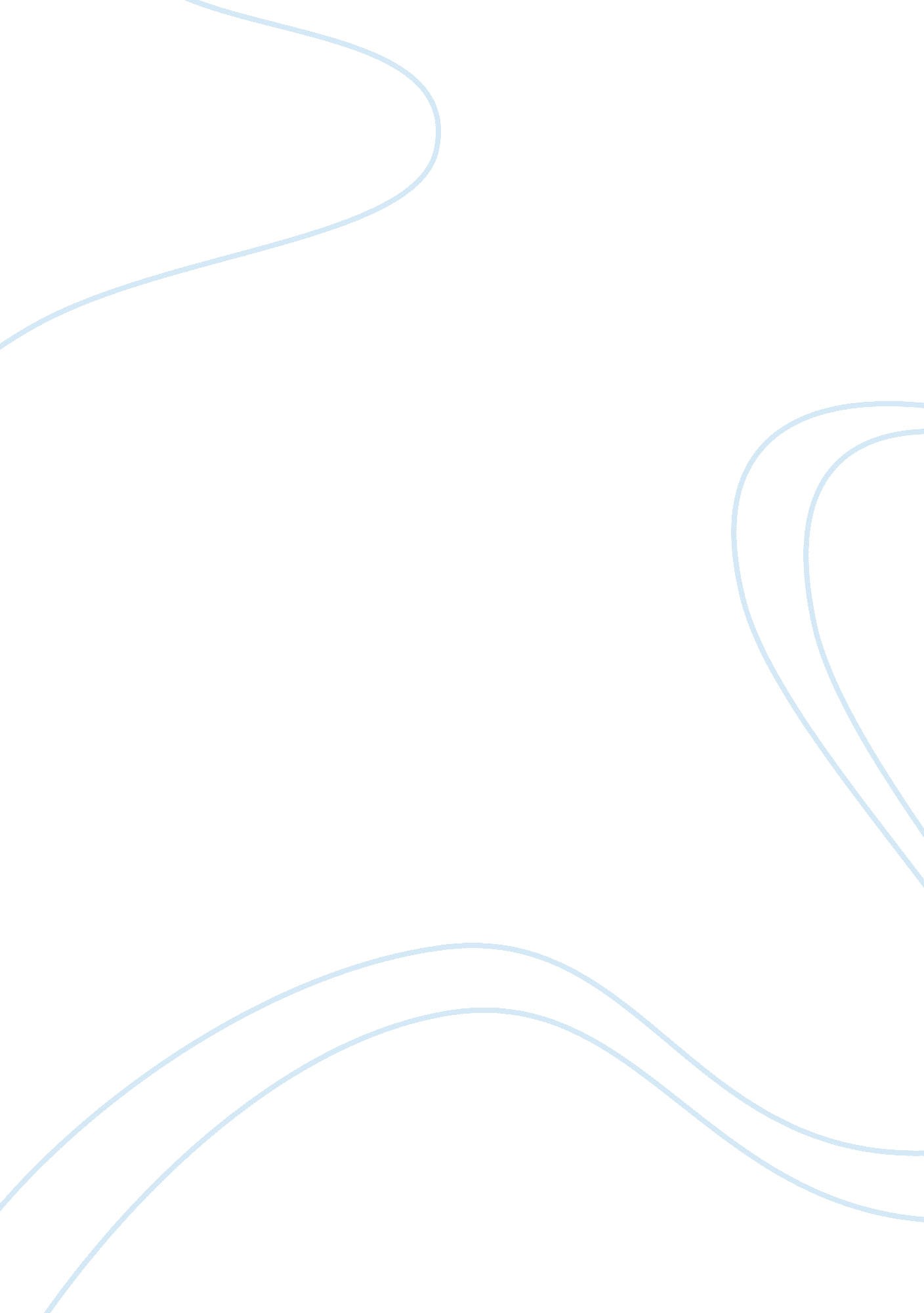 Website analysis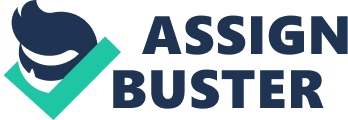 Website Analysis The website baselinemag. com is an excellently built website with a nice layout and structure that clearly are not for the light-hearted. Though not complex in design, it still had a great deal of flashy and attractive sections all of which were designed to target a particular target market and had appropriate content tagged to it. While going through it looked as if the writersSocial MediaBlog and opinionBusiness Intelligences look was professional and the color, images, texture, font sizes, and arrangement of different modules is best suited with the purpose for which this site was built. Furthermore, I felt that the website I feel that the website graphic developers did an excellent job and designed the website so that long and returning users would not get bored of a single style. With a white background, a lot of rotations are possible and the way the content was laid out was seemingly a temporary arrangement a combination that was simple yet powerful and that could be expected to attract and most importantly retain users on the website who would ultimately create earnings for baselinemag by clicking on the advertisements that were lined up in a strategic manner along the website. 